         Projekt współfinansowany ze środków Programu Operacyjnego Fundusz Inicjatyw Obywatelskich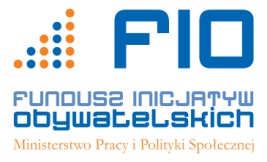                                    KARTA ZGŁOSZENIOWAdo projektu: „BAJU, BAJU O ŚLIWKOWYM KRAJU, CZYLI EDUKACJA SPOŁECZNO- OBYWATELSKA PRZEDSZKOLAKÓW”Uwaga: Wypełnienie i złożenie Karty Zgłoszeniowej nie jest równoznaczne z zakwalifikowaniem się do projektu. Ostateczną decyzję o wyborze podejmie grupa złożona z koordynatora projektu i opiekunów gminnych.DANE DZIECKA                                                                                  DANE OSOBY DOROSŁEJ             Imię Nazwisko: …………………………………………………………….                    Imię Nazwisko:………………………………………………………………………….             Data urodzenia: …………………………………………………………….                       Adres zamieszkania: ………………………………………………………..                   Adres zamieszkania:………………………………………………………………….….             ………………………………………………………………………………                   …………………………………………………………………………………………..             Nr telefonu: …………………………………………. ……………………                    Nr telefonu:………………………………………………………………………………             Przedszkole: …………………………………………………………………                 E-mail:………………………………………………………………………………….. .                    Czy dotychczas byłaś/eś zaangażowany w działania wolontariackie?       I.        Czy dotychczas był/a Pan/Pani zaangażowany/a w działania wolontariacie?□  Tak                               □  Nie	                 □  Tak                               □  Nie	            Jeżeli TAK, to w jakie?…………………..................................................                       Jeżeli TAK, to w jakie?...........................................................................................................            …………………………………………………………………………                           ………………………………………………………………………………………………    Czy uczestniczyłaś/eś w projekcie o podobnym charakterze?                                    II. Czy uczestniczył/a Pan/Pani w projekcie o podobnym charakterze?                                    □  Tak                               □  Nie	                 □  Tak                               □  Nie	            Jeżeli TAK, to w jakim?…………………..................................................                     Jeżeli TAK, to w jakim?...........................................................................................................            …………………………………………………………………………                           ………………………………………………………………………………………………..                                                                                                                        Pokrewieństwo w stosunku do dziecka, chcącego wziąć udział w projekcie                                                                                                                                                                          …………………………………………………………………………………………………………………..Zgodnie z przepisami Ustawy z dn. 29.08.1997 r. o ochronie danych osobowych (jednolity tekst Dz. U. Nr 101 poz. 926 z 2002 r. z późn. zm.) wyrażam zgodę na przetwarzanie moich danych osobowych do celów związanych z realizacją projektu : „BAJU, BAJU O ŚLIWKOWYM KRAJU, CZYLI EDUKACJA SPOŁECZNO- OBYWATELSKA PRZEDSZKOLAKÓW”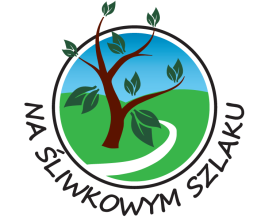 	                         czytelny podpis osoby dorosłej		      -------------------------------	      -------------------------------	miejscowość, data               czytelny podpis osoby dorosłej